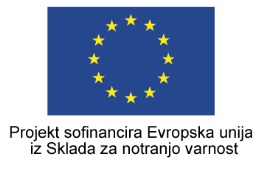 VLOGA ZA ZAPOSLITEVPrijava na prosto delovno mesto:SVETOVALEC za delo na EU projektih (šifra 102450)v Direktoratu za obrambne zadeve, Sektorju za sodobne varnostne izzive, Oddelku za geoprostorsko podporo in vesolje,za določen čas do 31. 10. 2026, s polnim  delovnim časom, za delo na projektuOglasni mesti: Zavod Republike Slovenije za zaposlovanje ter spletna stran Ministrstva za javno upravo.1. Osebni podatki o kandidatu:2. Izobrazba – vpišite vse dosežene izobrazbe, ki ste jih pridobili in končaliVišja raven znanja angleškega jezika: 3. Zaposlitve in delovne izkušnje: a) Vpišite svoje zaposlitve tako, da začnete s svojo sedanjo.Opomba: Prosimo, dodajte polja po potrebi.* Če gre za zaposlitev, drugačno od 'zaposlitev za določen ali nedoločen čas', je nujno treba priložiti verodostojno potrdilo vsakega delodajalca o trajanju zaposlitve in naravi del. b) Znanja in izkušnje relevantne za projektno delo (pri vsaki kategoriji prosim izkažite vaše izkušnje in znanja skladno z navodili).4. Funkcionalna znanja:a) Delo z računalnikom Opomba: Prosimo, dodajte polja po potrebi.b) Znanje tujih jezikov Opomba: Prosimo, dodajte polja po potrebi.c) Druga znanja in veščineProsimo, opišite razloge in karakteristike, zaradi katerih menite, da ste primeren kandidat za opravljanje dela, za katerega se prijavljate (največ pet stavkov).Opomba: Prosimo, dodajte polja po potrebi.IZJAVA O IZPOLNJEVANJU POGOJEVPodpisani/-a: Izjavljam, da izpolnjujem vse formalne pogoje za zasedbo delovnega mesta, za katerega kandidiram.Izjavljam, da sem državljan Republike Slovenije in da nimam dvojnega državljanstva.Izjavljam, da nisem bil pravnomočno obsojen zaradi naklepnega kaznivega dejanja, ki se preganja po uradni dolžnosti, in da nisem bil obsojen na nepogojno kazen zapora v trajanju več kot šest mesecev.Izjavljam, da zoper mene ni vložena pravnomočna obtožnica zaradi naklepnega kaznivega dejanja, ki se preganja po uradni dolžnosti.Za preverjanje pogojev za zaposlitev dovoljujem Ministrstvu za obrambo Republike Slovenije pridobitev podatkov iz uradnih evidenc. Pridobljene podatke bo Ministrstvo za obrambo uporabljalo izključno v namene, za katere so bili pridobljeni.Priimek:Ime:Datum rojstva:Kraj rojstva:Država rojstva:EMŠO:Državljanstvo:Telefonska številkaElektronski naslov:Naslov stalnega prebivališče (ulica, številka, poštna številka, kraj):Naslov, na katerega želite, da vam pošiljamo pošto (če je drugačen od naslova stalnega prebivališča): (ulica, številka, poštna številka, kraj)Strinjam se, da mi delodajalec informacije, povezane s potekom postopka, pošlje na zgornji navedeni elektronski naslov    DA     NE    (obkroži)ŠolaNaziv šole in študijski programPridobljeni naziv Leto zaključkaVisokošolski strokovni študij (prejšnji)Visokošolski študij1. bolonjska stopnja (VS)Visokošolski študij1. bolonjska stopnja (UN)Univerzitetni študijMagistrski študij2. bolonjska stopnjaSpecializacijaMagisterij znanostiDoktorat znanostiDrugo      ŠolaNaziv šole oz. izpita ali usposabljanjaLeto zaključkaUčenje jezika v osnovni šoli in opravljena splošna matura Potrdilo jezikovne šole o 500-urnem tečaju tujega jezikaPotrdilo STANAG 2221Ustrezno potrdilo Državnega izpitnega centraTrenutna oz. zadnja zaposlitevTrenutna oz. zadnja zaposlitevNaziv in naslov delodajalca:Obdobje zaposlitve:Naziv in naslov delodajalca:Od (mesec/leto):         Do (mesec/leto):        /                               /      Skupaj (let/mesecev):      Naziv delovnega mesta:       Naziv delovnega mesta:       Zahtevana stopnja izobrazbe:      Zahtevana stopnja izobrazbe:      Opis del in nalog:      Opis del in nalog:      Prejšnje zaposlitvePrejšnje zaposlitveNaziv in naslov delodajalca:Obdobje zaposlitve:Naziv in naslov delodajalca:Od (mesec/leto):         Do (mesec/leto):        /                               /      Skupaj (let/mesecev):      Naziv delovnega mesta:       Naziv delovnega mesta:       Zahtevana stopnja izobrazbe:      Zahtevana stopnja izobrazbe:      Opis del in nalog:      Opis del in nalog:      Naziv in naslov delodajalca:Obdobje zaposlitve:Naziv in naslov delodajalca:Od (mesec/leto):         Do (mesec/leto):        /                               /      Skupaj (let/mesecev):      Naziv delovnega mesta:       Naziv delovnega mesta:       Zahtevana stopnja izobrazbe:      Zahtevana stopnja izobrazbe:      Opis del in nalog:      Opis del in nalog:      Zaposlitev na drugi podlagi (preko študentskega servisa, podjemne pogodbe – na podlagi priloženega potrdila*, iz katerega je razvidno: delodajalec, stopnja zahtevane izobrazbe, delovno mesto oz. opis nalog, obdobje zaposlitve, obseg zaposlitve, podpis in žig)Zaposlitev na drugi podlagi (preko študentskega servisa, podjemne pogodbe – na podlagi priloženega potrdila*, iz katerega je razvidno: delodajalec, stopnja zahtevane izobrazbe, delovno mesto oz. opis nalog, obdobje zaposlitve, obseg zaposlitve, podpis in žig)Naziv in naslov delodajalca:Obdobje zaposlitve:Naziv in naslov delodajalca:Od (mesec/leto):              Do (mesec/leto):        /                               /      Skupaj (let/mesecev):      Naziv delovnega mesta:       Naziv delovnega mesta:       Zahtevana stopnja izobrazbe:      Zahtevana stopnja izobrazbe:      1. Raziskovalne izkušnje (npr. navedite projekte in raziskave pri katerih ste sodelovali, navedite naslove projektnih poročil in analiz, katerih avtor/soavtor ste, idr.) 2. Poznavanje vsebin s področja nacionalne varnosti (npr. navedite vaše sodelovanje pri projektih iz relevantnega področja, opravljene tečaje ali usposabljanja, idr.)3. Poznavanje vsebin s področja kartografije, geodezije in geoinformatike (npr. navedite vaše sodelovanje pri projektih iz relevantnega področja, opravljene tečaje ali usposabljanja, idr)4. Poznavanje vsebin s področja obvladovanja tveganj(a) (npr. navedite vaše sodelovanje pri projektih iz relevantnega področja, opravljene tečaje ali usposabljanja, idr)5. Izkušnje z organizacija dogodkov (npr. okrogle mize, konference, delavnice, seminarji, idr.)6. Komunikacijske sposobnosti.7. Izkušnje z uporabo kvalitativnih in kvantitativnih raziskovalnih metod (npr. strokovni intervjuji, analize besedil, oblikovanje in urejanje podatkovnih baz, idr.)8. Izkušnje z delom na EU projektih (npr. z načrtovanjem, vodenjem, usklajevanjem in izvajanjem projektov, s pripravo elaboratov, poročil, analiz in drugih gradiv za potrebe izvajanja projektov, s finančnim načrtovanjem in spremljanjem projektov)osnovnozahtevnoWordExcelPower PointGeografski informacijski sistemiPodatkovne bazeDrugo:      Jezik ……………osnovna ravenvišja ravenRazumevanjeGovorjenjePisanjeJezik ………………osnovna ravenvišja ravenRazumevanjeGovorjenjePisanje        Ime in priimek:     Kraj in datum:(podpis)